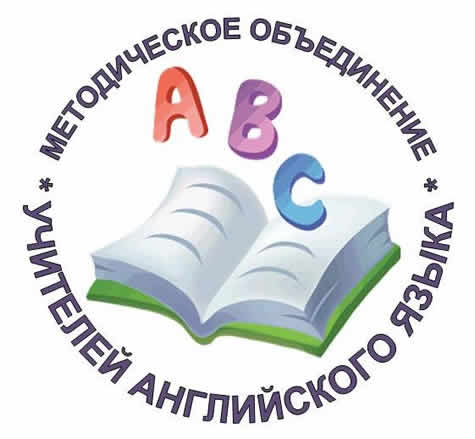 ПРОТОКОЛ №1Семинар РМО учителей английского языка«Определение перспектив профессионального роста учителей района, приоритетных учебно-методических задач в рамках реализации образовательной политики в свете ФГОС»08.09.2020г (дистанционно)ПОВЕСТКА:Анализ работы за 2019-20 учебный годРекомендации Комитета Общего и профессионального Образования Ленинградской области Рекомендации к оформлению материалов по критерию «Качество проведения урока» https://inyaz47.blogspot.com/p/blog-page_27.html  Информационно-методический ресурс  предметной секции «Иностранные языки» при межуровневом УМО в системе образования Ленинградскй области          https://inyaz47.blogspot.com/ "Согласование подходов к оцениванию ВПР по английскому перед проверкой работ обучающихся 8 классов" – для экспертов районных ПК по проверке ВПР по английскому языку Утверждение плана работы РМО учителей английского языка на 2020-21  учебный годПодведение итогов семинараПо 1-му вопросу был представлен анализ работы РМО учителей английского языка за 2019-20 учебный год – отв. -  Руководитель РМО Русинова Н.П. Положительным моментом является то, что учителя активно участвовали в работе РМО, обменивались опытом. Проведены большинство запланированных  мероприятий, за исключением тех, которые не удалось провести  в апреле – мае 2020г. из-за карантина. Наблюдаются положительные сдвиги в уровне профессионального развития учителей района.73,5 % учителей  успешно закончили курсы по повышению проф. квалификацииУменьшилось количество учащихся, выполнивших  более 50 %  олимпиадных заданий на 16,5%в целом. Большинство учеников 7-8 классов испытывали затруднения в устном этапе,  поэтому результат снизился на 31% по сравнению с олимпиадой 2018 года (без устной части). Ученики 9-11 классов повысили результат на 4%. 10,5% учащихся сельских школ стали призерами олимпиады.Анализ результатов ВПР в 11 классе показал уменьшение успеваемости и качества знаний, которое объясняется следующим: качественным составом участников ВПР, а именно уменьшение количества учащихся городских школ, в которых уровень обученности и мотивация выше, чем в сельских школах; впервые знания учащихся проверялись с помощью  компьютерных  программ. Демоверсии были предоставлены за 2-3 дня до проведения ВПР, поэтому многие учащиеся  не успели попрактиковаться в режиме он-лайн; задания ВПР включали как письменную, так и устную часть обязательно ( в 2019 году не во всех школах проверяли навыки чтения вслух и говорения) ;сравнение среднего балла,  качества и СОУ  итоговых оценок и среднего балла,  качества и СОУ ВПР показывают, что учителя корректно оценивают уровень знаний и навыков по предмету, некоторое различие  имеет место быть в пределах допустимого.По 2-му вопросу для эффективной работы  по планированию были предложены материалы  из рекомендаций Комитета Общего и профессионального Образования Ленинградской областиТребования к формированию учебного плана ООО в соответствии с ФГОС ОООУчебный предмет «Второй иностранный язык» является обязательным (реализуется за счет часов обязательной части учебного плана). ФГОС ООО предусматривает изучение данного учебного предмета на уровне основного общего образования (5-9 классы). Соответственно, данный учебный предмет должен быть включен в учебные планы 5-9 классов ОП ООО. Соответствующие изменения в ФГОС ООО внесены Приказом Минобрнауки от 31 декабря 2015 г. № 1577 «О внесении изменений в федеральный государственный образовательный стандарт основного общего образования, утвержденный приказом Министерства образования и науки Российской Федерации от 17 декабря 2010 г. № 1897» (вступил в силу 16.02.2016). По окончанию 2020/2021 учебного года у всех выпускников 9 классов в аттестатах должны быть учебные предметы: «Иностранный язык (…)», «Второй иностранный язык (…)». Важно! Количество учебных часов по данным учебным предметам образовательная организация определяет самостоятельно (по годам обучения, на весь уровень образования). В случае если у образовательной организации нет возможности создать условия для реализации учебного предмета «Второй иностранный язык» на весь уровень обучения (5-9) классы (кадровое обеспечение и т.д.): - рабочую программу данного учебного предмета можно реализовывать через сетевую форму реализации образовательной программы, в т.ч. с использованием дистанционных образовательных технологий, - в рабочую программу данного учебного предмета образовательная организация может внести коррективы с учетом требований к предметным результатам изучения предметной области "Иностранные языки", указанных в ФГОС ООО. Требования к формированию учебного плана СОО в соответствии с ФГОС СОООбщий учебный предмет для включения во все учебные планы по профилям.Учебный предмет по выбору из обязательных предметных областей (с учетом профиля). В обязательной предметной области «Иностранные языки» определены два учебных предмета: «Иностранный язык», «Второй иностранный язык». Иностранный язык в соответствии с требованиями ФГОС СОО является общим учебным предметом для включения во все учебные планы по профилям. Соответственно, учебный предмет «Второй иностранный язык» в учебные планы включается по решению образовательной организации с учетом выбранного профиля обучения. Важно! Минпросвещения России подготовлен проект Приказа "О внесении изменения в федеральный государственный образовательный стандарта среднего общего образования, утвержденный приказом Министерства образования и науки Российской Федерации от 17 мая 2012 г. N 413". "Иностранный язык" предлагается исключить из числа обязательных учебных предметов, по которым проводится ГИА по образовательным программам среднего общего образования. 4.2. Рекомендации по разработке рабочих программ учебных предметов, курсов (модулей) основных общеобразовательных программ начального общего, основного общего, среднего общего образованияРабочие программы учебных предметов, курсов должны обеспечивать достижение планируемых результатов освоения ООП. Рабочие программы учебных предметов, курсов разрабатываются на основе требований к результатам освоения ООП с учетом программ, включенных в ее структуру и являются приложением к ООП. Рабочие программы учебных предметов, курсов разрабатываются образовательной организацией самостоятельно на уровень образования по каждому учебному предмету, курсу. риказом Минобрнауки России от 31 декабря 2015 г. № 1577 «О внесении изменений в федеральный государственный образовательный стандарт основного общего образования, утвержденный приказом Министерства образования и науки Российской Федерации от 17 декабря 2010 г. № 1897» (вступил в силу 16.02.2016) в структуру рабочих программ были внесены изменения. В соответствии с требованиями действующего законодательства об образовании рабочие программы учебных предметов, курсов должны содержать: планируемые результаты освоения конкретного учебного предмета, курса, содержание учебного предмета, курса, тематическое планирование с указанием количества часов, отводимых на освоение каждой темы. Особое внимание обращаем на следующее. При разработке рабочих программ учебных предметов, курсов образовательная организация самостоятельно определяет количество учебных часов: на весь уровень образования в соответствии с требованиями ФГОС и с учетом примерных основных общеобразовательных программ, по годам обучения также с учетом календарного учебного графика ООП. В случае если в течение учебного года возникают обстоятельства непреодолимой силы, которые не дают возможности реализовать запланированные по программе темы, модули, образовательная организация вносит необходимые коррективы в рабочие программы, которые утверждаются распорядительным актом образовательной организации.По3-му и 4- му вопросам были даны ссылки для самостоятельного изучения. https://inyaz47.blogspot.com/p/blog-page_27.html  https://inyaz47.blogspot.com/ по 5-му вопросу учителям было предложено еще раз ознакомиться с материалами Аналитического отчета о результатах выполнения ВПР по английскому языку обучающимися 7 классов образовательных организаций Ленинградской областиШкольная олимпиада по единым материалам Для проведения Российской олимпиады школьников решили включить в Состав муниципальной предметно-методической комиссии школьного этапа олимпиады следующих учителей для составления материалов школьной олимпиадыКорчевая Н.В. — -9-11 классы Бобрик Л.В. — 7-8 классы Русинова Н.П. — 5-6 классы Нужно подготовить единые материалы для олимпиады и выслать Русиновой Н.П. к 01 октября2020г. Постановили: МО продолжить работу, направленнуюна решение проблемы повышения качества преподавания и достижения высоких результатов на олимпиадах, ЕГЭ, ОГЭ и ВПР. Для этого рассмотреть на заседаниях МО вопросы, связанные с повышением коммуникативной культуры учащихся, особенно на развитие устной речи;на обобщение и распространение собственного педагогического опыта на муниципальном уровне (мастер-классы, семинары, конференции, конкурсов и т.д.) в использовании современных педагогических технологий;на продолжение практики проведения районного конкурса творческих проектов для повышения мотивации учащихся к изучению иностранных языков.на проведение индивидуальных и тематических консультаций в ИМЦ (методист Русинова Н.П.)